When signing up after entering user name and password, the third box is for language. Change to English.How to make first app ∠Make First App!1. On homepage choose button "File" in toolbox, then button "New"2. Type File name, e.g. test1233. Choose game from the games list, each game icon presents layout on the screen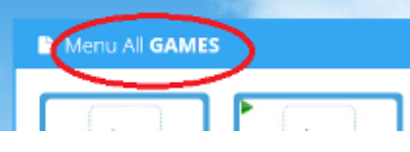 4. In this step, selected game needs to be filled with pictures. Select category of pictures, in this example wehave selected "Animals".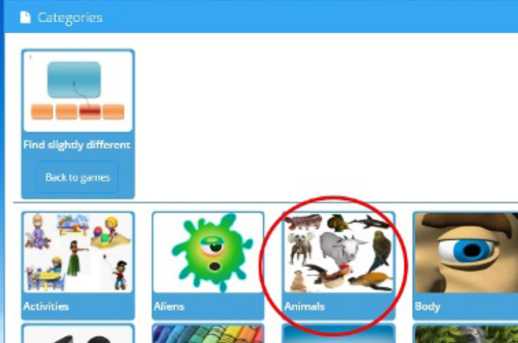 Select object within picture category. In this example Cheetah is selected.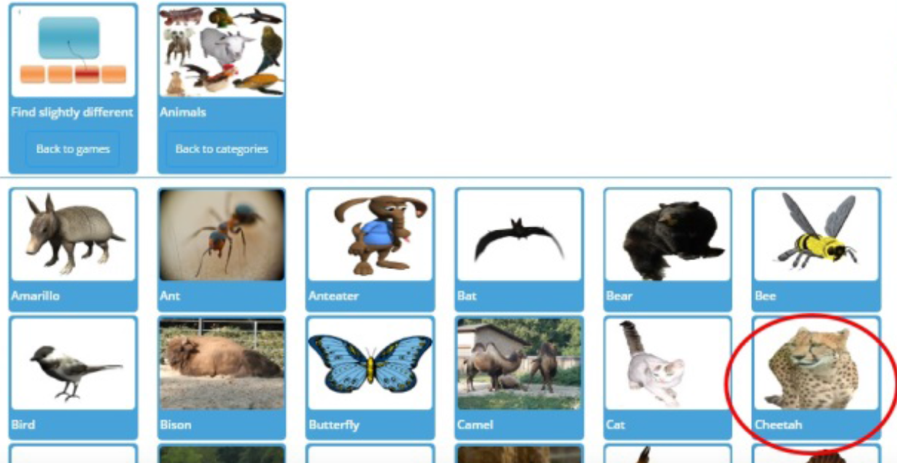 Finally, in this step, select picture or more pictures within selected object. Only selected pictures will appear increated App. Select at least 3 or more for this game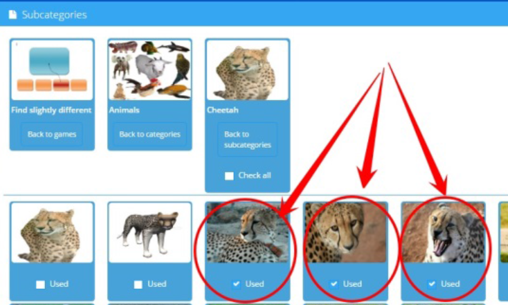 Save. 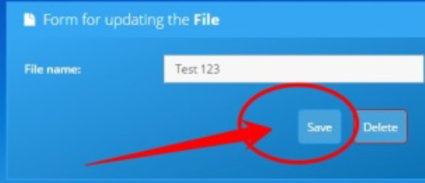 Run your first App on homepage, just click on App.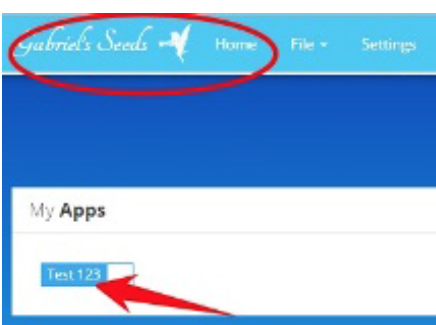 Add Background Sound!Open new file or add music to old file with "Edit". File > Edit > Backgroud musicAnd save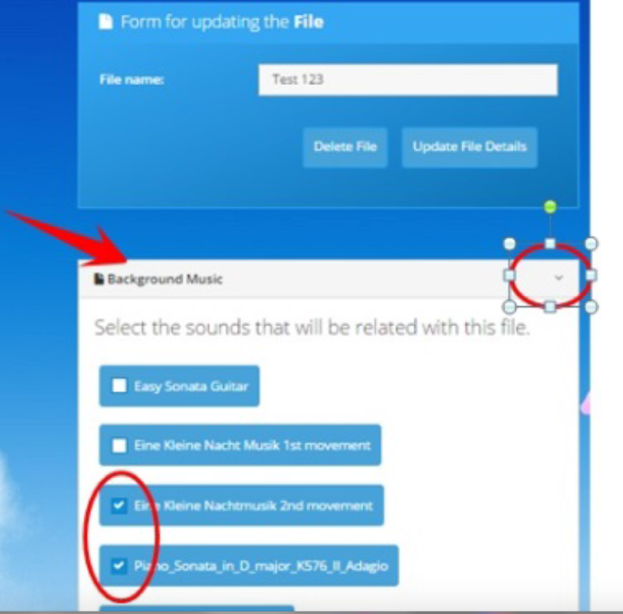 Add Motivators Within App!Learning App can be so much more interesting if it uses "motivators". We are using educative videos or gamesas motivation and attention boost after correct answers.Open new file or add rewards to old file with "Edit". File > Edit > File rewardsSelect rewards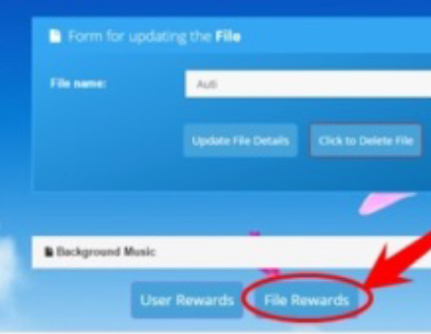 Rewards are organized in more pages, list through all rewards. Don't forget to save rewards selection by clicking close rewards panelImportant Note: Some games do not play rewards.Finally, Reward duration can be be modified. Select "File Settings" (File > Edit > File Settings) and type rewardduration in seconds at "Reward time:" cell. For complete video duration check "Comp'lete duration" checkboxbelow "Reward time" bar.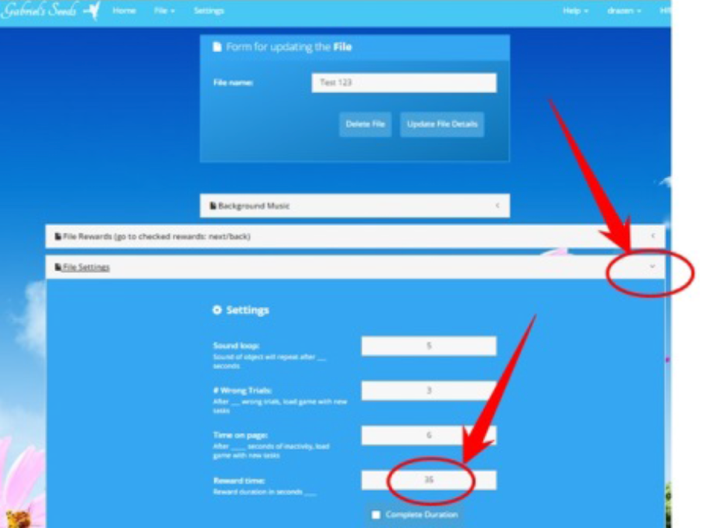 Add Motivators Within User Account!Motivators can be set per user account. Select rewards in "User rewards" (File > Edit > User rewards)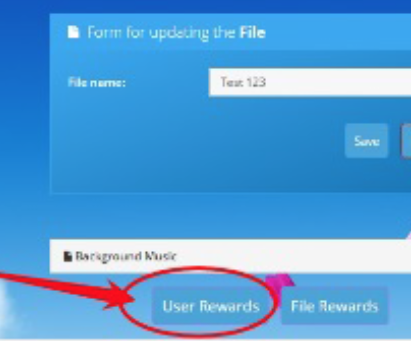 Save your work.Define rewards source in Settings. Set rewards type at "User based rewards". All Apps will have random play of selected rewards from user profile.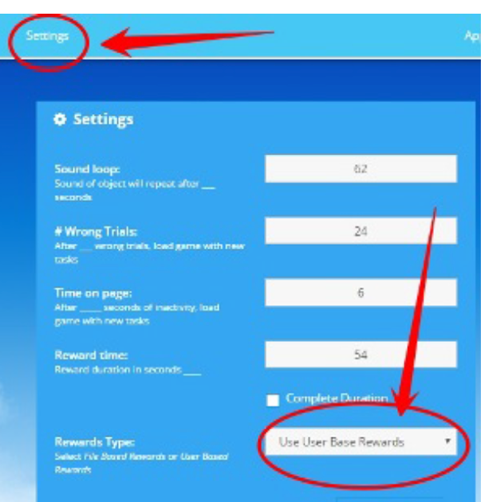 Share Your Apps!Select files for sharing with checkmarks, right side of the cell with description. Press "Share" button.Copy link, CTRL + C, Enter. Press OKYour work is ready to share, paste link wherever you want and distribute it.The shared player must create an account with Gabriel Seeds to access the game.